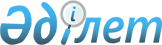 О переименовании и изменении транскрипции некоторых сельских населенных пунктов Западно-Казахстанской областиРешение Западно-Казахстанского областного маслихата от 12 апреля 2010 года N 20-12 и постановление акимата Западно-Казахстанской области от 9 апреля 2010 года N 74. Зарегистрировано Департаментом юстиции Западно-Казахстанской области 12 мая 2010 года за N 3041      В соответствии с Законами Республики Казахстан от 8 декабря 1993 года "Об административно-территориальном устройстве Республики Казахстан", от 23 января 2001 года "О местном государственном управлении и самоуправлении в Республике Казахстан" и на основании заключения заседания областной ономастической комиссии от 6 апреля 2010 года N 1-8, акимат области ПОСТАНОВЛЯЕТ и областной маслихат РЕШИЛ:



      1. Переименовать:

      село Болдырево Жамбылского сельского округа Акжайыкского района Западно-Казахстанской области на село Үштөбе;

      село Правда Кызылкольского сельского округа Чингирлауского района Западно-Казахстанской области на село Ұрысай.



      2. Изменить транскрипцию названия на русском языке:

      "село Чингирлау" названия Чингирлауского сельского округа Чингирлауского района Западно-Казахстанской области на "село Шынгырлау".



      3. Настоящее постановление и решение вводятся в действие со дня его первого официального опубликования.      Председатель сессии              Аким области

      К. Ешимов                        Б. Измухамбетов

      Секретарь областного

      маслихата

      М. Құлшар

 
					© 2012. РГП на ПХВ «Институт законодательства и правовой информации Республики Казахстан» Министерства юстиции Республики Казахстан
				